Линейка безопасности13 сентября на общешкольной линейке проведены инструктажи по правилам безопасного дорожного движения, фликерами обеспечены все учащиеся школы, правилам поведения на дороге, в школе, напомнили ребятам и про школьную форму.Дипломами и подарками отмечены победители конкурса «Портфолио»,  Ломаш Егору вручена благодарность за помощь в проведении праздничной линейке, посвященной  Дню Знаний.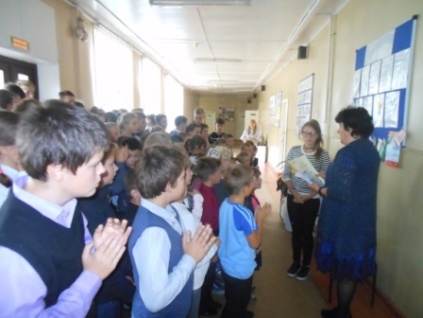 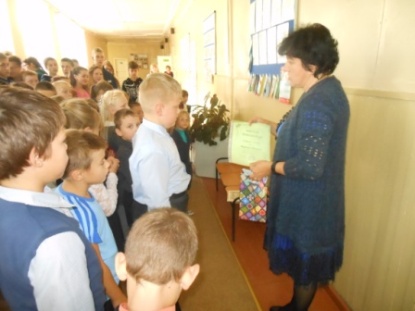 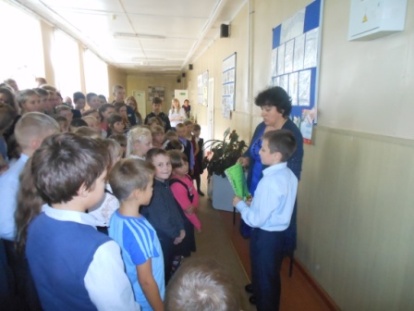 